Новації вступної кампанії–2022.Список спеціальностей, на які НЕ потрібен мультипредметний тест на контракт.Для вступу на платній основі на ці спеціальності вступнику потрібен буде лише мотиваційний лист. 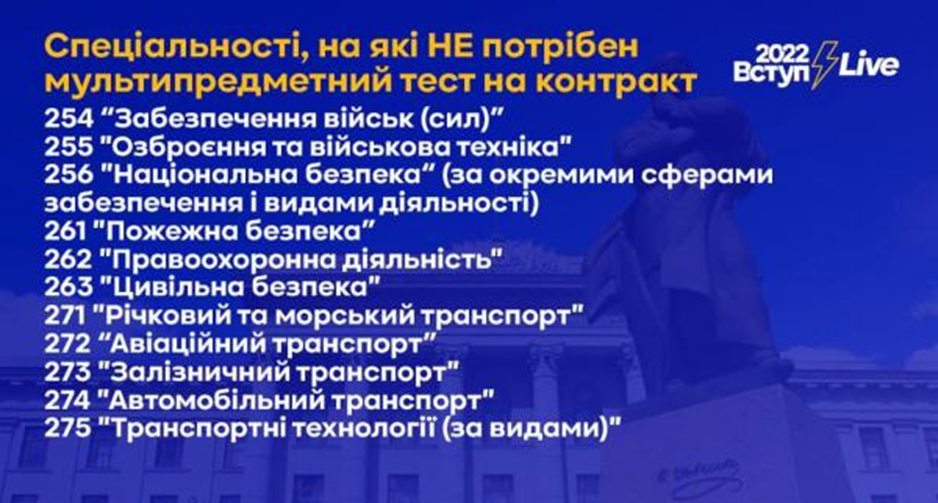 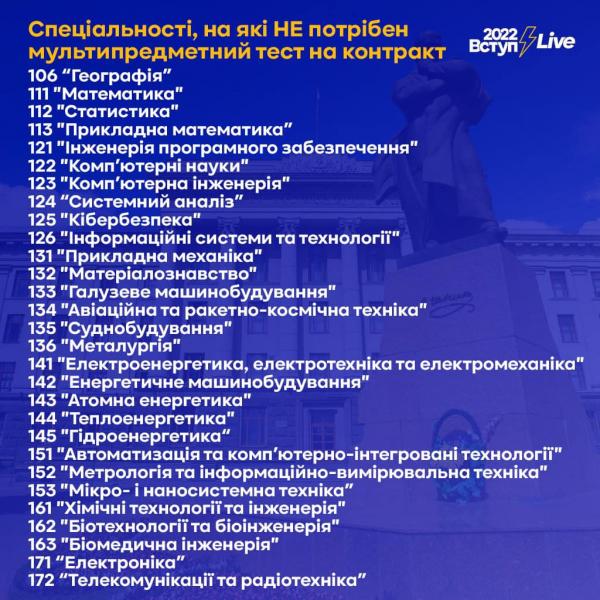 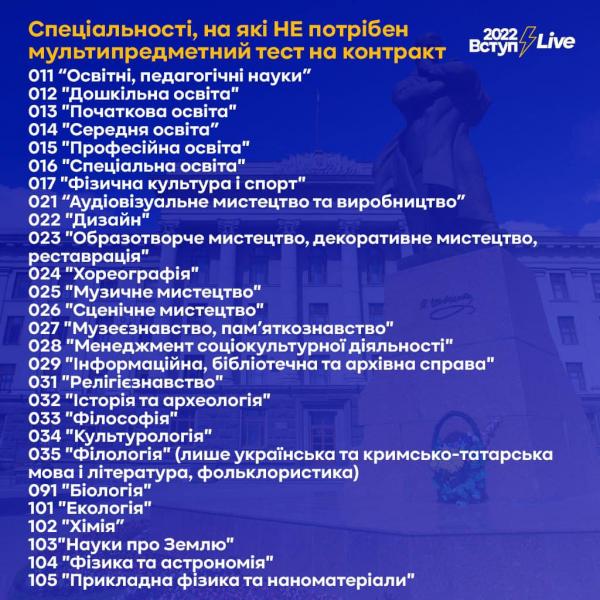 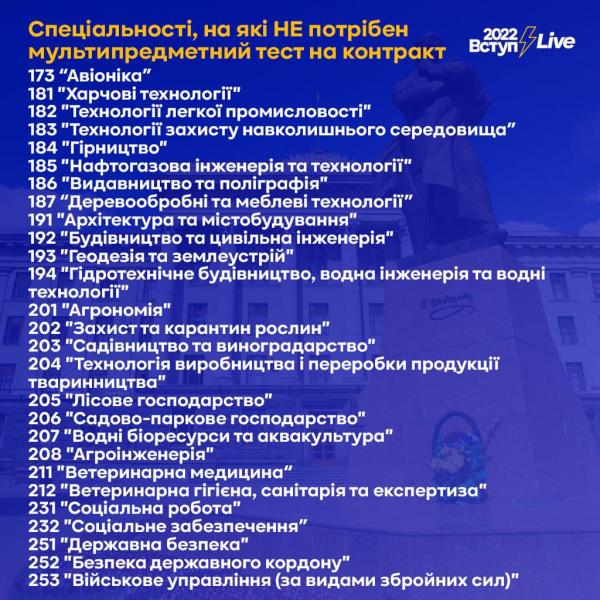 